FORMATO DIRECTORIO DE TITULADOS  FO-20511100-03DIRECCIÓN ACADÉMICAÁREA DE TITULACIÓNDIRECTORIO DE TITULADOS Y TITULADASFecha: _________DATOS PERSONALESNombre: _____________________________________________________		APELLIDO PATERNO	APELLIDO MATERNO 	NOMBREEdad: ____Dirección: ____________________________________________________Tel. casa: ____________________ Tel. cel.:___________________________Carrera: _______________________________   Matrícula: _________________Correo Electrónico: ______________________________________________Trabaja:       si                          no Empresa donde trabaja: __________________________________________Trabaja en una área afín a su carrera?_____________________ Horario de trabajo: ______________   Tel. oficina:____________________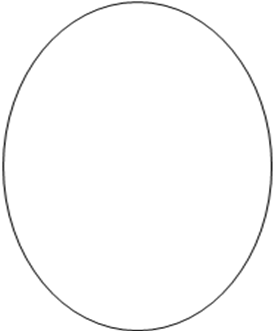 Antigüedad en el trabajo: _______________________Fecha de titulación: ___________________________  				Opción de titulación:__________________________ 				                                    Generación: _________________________________ Fecha de entrega de su título: ____________________                                  RecibíNombre y firma de el/la titulado (a)